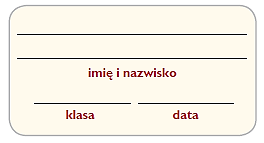 Rozmieszczenie ludności.Starzenie się społeczeństw1.Wymień trzy cechy środowiska naturalnego, od których zależyrozmieszczenie ludności Europy.2.Oblicz gęstość zaludnienia w Warszawie i w Gdańsku. Wpisz w tabeli otrzymane wyniki, 
a następniena ich podstawie sformułuj i zapisz wniosek.Obliczenia:_________________________________________________________________________________________________________________________________________________________________________________________________________Wniosek:___________________________________________________________________________________________________3.Wpisz literę P obok przyczyn, a literę S – obok skutków starzenia się społeczeństw państw europejskich4.Zaznacz piramidę płci i wieku charakterystyczną dla społeczeństwa młodego. Uzasadnij swój wybór.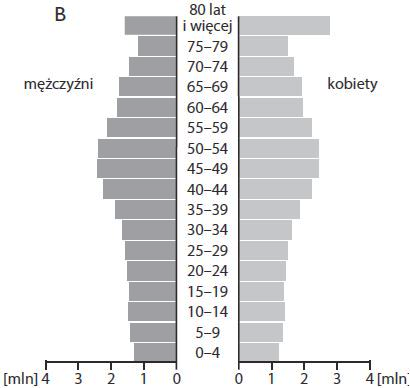 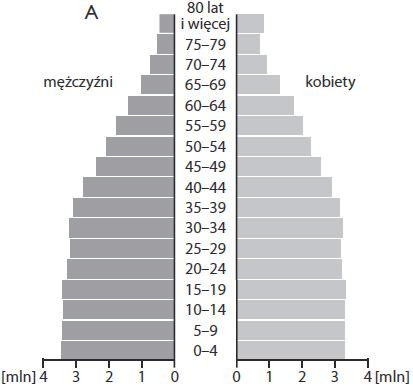 MiastoLiczba mieszkańców(2017 r.)PowierzchniaGęstość zaludnieniaGdańsk464 254262 km²Warszawa1 764 615517 km²